Развлечение «Здравствуй, Масленица» в средней группе. Цель: Воспитывать любовь к Родине, чувство патриотизма, прививать интерес народным традициям. Доставить радость.  Вед:  Собирайся народ! В гости Масленица ждет Мы зовем к себе тех, кто любит веселье и смех Ждут вас игры, забавы и шутки. Скучать не дадут ни минутки!  Масленицу широкую открываем. Веселье начинаем!  Позвольте спросить, какой же сегодня праздник?Масленица – это старинный, разгульный, языческий праздник и мы собрались, чтобы отметить этот праздник, как это делали в старину.  Посмотрите ребята к нам в гости Весна - Красна пришла.  ВЕСНА:    Я - Весна – Красна на масленицу и прихожу.  Ой, как много здесь гостей  Ждет вас множество затей Будем петь да играть Старину вспоминатьВесенняя хороводная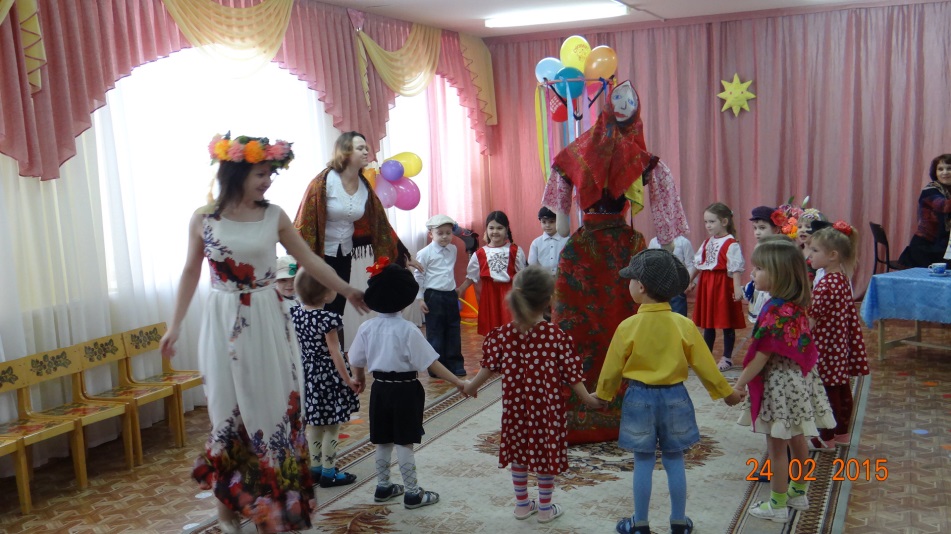  ВЕСНА: А вы, ребята, знаете что-нибудь о Масленице?  ВЕД: Да, Весна, мы немного знаем, но очень хотим узнать побольше! ВЕСНА: Масленичная неделя у наших предков была переполнена праздничными делами. В этот праздник проводились различные игры и многочисленные забавы. Каждый день на масленицу имел свое определенное название. А вы знаете, как называются дни недели?  Понедельник — «встреча»,  вторник — «заигрыш»,  среда — «лакомка»,  четверг — «четверток - широкий»,  пятница — «тещины вечерки»,  суббота — «золовкины посиделки». воскресенье — «прощеный день» - проводы Масленицы.  Масленица возвещает об окончании зимы и начале весны. Масленица — великий праздник на Руси отмечают его еще издревле. Народ его отмечает шутками, играми, плясками, кулачными боями и сытными застольями, обязательно с блинами. Блин, ребята – это ярило т. е солнце - бог. А в воскресение все друг у друга просят прощение за обиды, провожают Масленицу и сжигают чучело. ВЕД: Ребята, а к нам кто-то в дверь стучится, проходите не стесняйтесь к нам присоединяйтесь.  Входит скоморох Ванька. 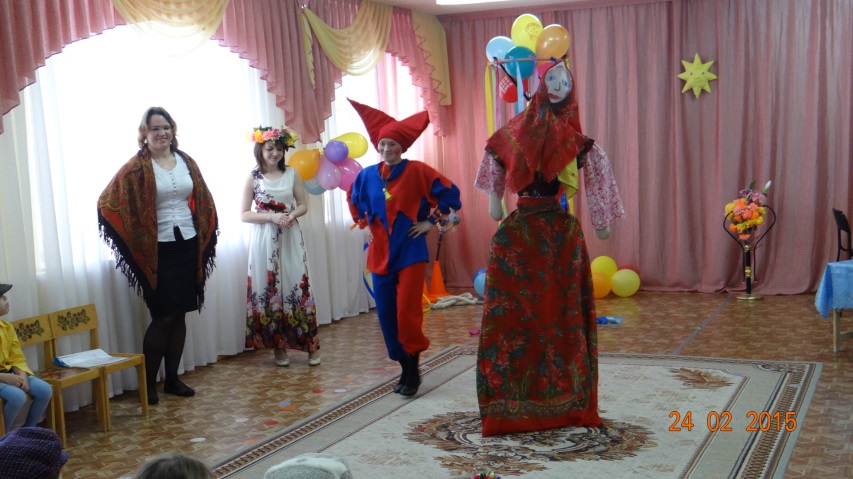  Ванька: Здравствуйте, мальчишки, широкие штанишки Смешливые девчонки, короткие юбчонки Я – скоморох Ванька  По всему свету гуляю Все на свете знаю Пришел к вам позабавиться да повеселиться Праздник Масленицы встретить!  А у Масленицы герой один — Круглый и вкусный, а зовут его? Дети: Блин!  Будем петь и развлекаться Танцевать и кувыркаться! ИГРЫ:БЕГРасставляются стульчики 5 шт -дети бегают под музыку вокруг стульчиков, как музыка остановиться нужно сесть на стульчик. И так до одного. ЧТО В МЕШКЕВыбирается несколько игрушек — 8-9 штук — они должны быть очень разные — например, кубик, мягкая игрушка - чашка или тарелка, кукла, мячик, коробочка и т. д. Все это показывается детям, затем прячется в мешочек. Дети должны через мешочек, на ощупь отгадать, что у них в руках, а можно и внутрь разрешать ручку запускать. Забава «Перетягивание каната»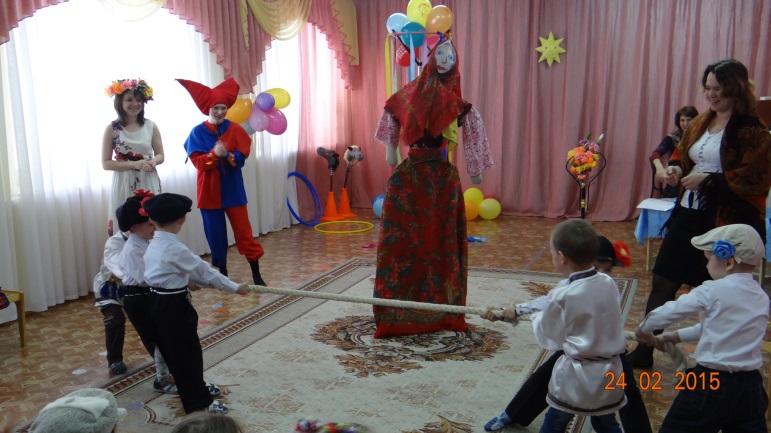 «Лошадки» вокруг «Масленицы»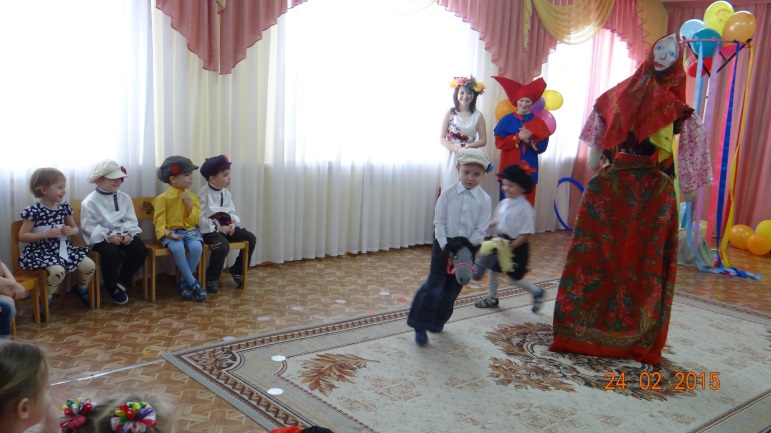 Шуточный диалог- Где ты, брат Иван?- В горнице.- А что делаешь?- Помогаю Петру.- А Петр что делает?- Да на печи лежит.«Обруч»всю команду в обруч собрать. Можно два обруча. Дети бегают вокруг обруча под музыку, стоп дети в обруч, кто не успел, выбыл. Игра «Ручеек»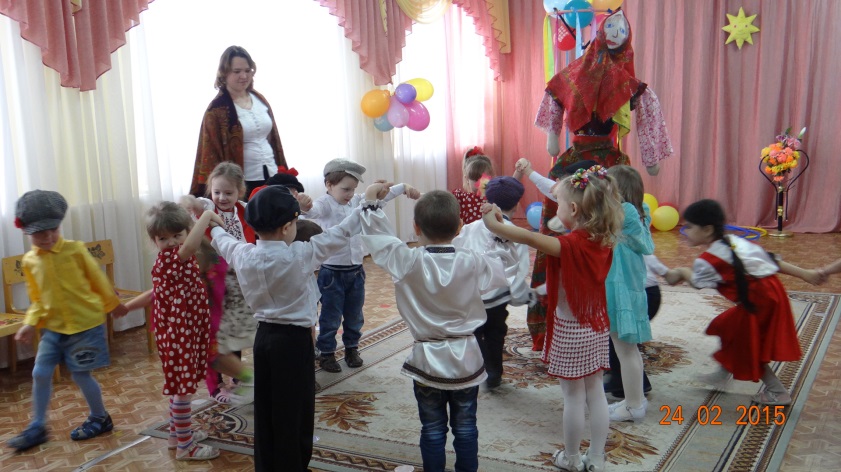 Песня «Ой, блины, блины» 1р: Широкая Масленица Мы тобою хвалимся На горах катаемся Блинками наедаемся 2р: Как на масленой неделе Из печи блины летели Масленица, угощай Всем блинчиков подавай (Ванька и Весна выносят поднос с блинами).  Ванька : Подай- ка блинка Оладушка – прибавушка Масляный кусок, спячу в роток Весна: С пылу, с жару разбирайте Похвалить не забывайте С пылу, с жару, из печи Все румяны, горячи Чучело сжигаемХороводная (Гори-гори ясно, чтобы не погасло)Чаепитие в группе с блинами. 